The Vice-Rector for Graduate Studies and Scientific Research Meets the Faculties Deans Included in Job PostsThe Vice-Rector for Graduate Studies and Scientific Research held a meeting with the faculty deans who were included in the job post for demonstrators and lecturers. In the meeting, the deans were urged to finish examining all applications referred to them and to submit the name of candidates to the Vice-Rectorate for Graduate Studies and Scientific Research in due time 22/12/1434. HE also required the deans to abide by the academic criteria for candidates selection to ensure that justice and transparency are applicable to all candidates.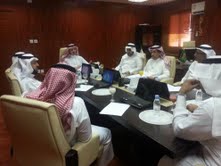 